ПЛАН-КОНСПЕКТ УРОКА Тема урока: «Убранство русской избы»Цель  урока: понимание и объяснение целостности образного строя традиционного крестьянского жилища.Задачи:понимать целостность образного строя традиционного крестьянского жилища, знать названия элементов крестьянской избы;уметь объяснять отражение картины мира в трёхчастной структуре и образном строе избы (небо, земля, подземно-подводный мир), анализировать декор отдельных элементов крестьянской избы, сравнивать творческие работы;воспитать умение коллективной работы, любовь к традициям родной земли.Вид урока, тип урока: «открытие» нового знания, урок постановки учебной задачи.Формы работы обучающихся: фронтальная, групповая, индивидуальнаяНеобходимое техническое оборудование: проектор, ПКСтруктура и ход  урока.СТРУКТУРА И ХОД УРОКАВопросы к уроку №2 «Убранство русской избы»Что научились передавать люди с помощью знаков? (Слайд №2)Задание №1- Подберите карточки и с помощью знаков составьте рассказ по пейзажу, представленному на слайде.Слайд №2 -  пейзаж,результат – слайд №2. Кто принимал участие в постройке дома, и для кого его строили? (Слайд №3, №4)Для чего наносили изображения на разные части дома, какие изображения вы узнаёте? (Проблемный вопрос - слайд №5)От чего защищал человек свой дом?Какие знаки вы узнали в декоре причелин и полотенца? (Слайд №6 - №8)Какие знаки вы узнали в декоре наличников? (Слайд №9 – №10)Художественно-творческое задание. Слайд №11 – шаблон избы. Выполните декор избы группой.  Распределите между собой элементы избы, которые вы будете декорировать. Выполните декор и наклейте элементы на место, на котором они должны находиться.Обратите внимание, на слайде представлена русская изба с одним из вариантов декора. (Слайд №12) Рассмотрите свои выполненные работы.  Может ли быть такой декор на элементах русской крестьянской избы? Оцените декор изб, выполненный другими группами.Подумайте и отметьте на изображении, о чём мы говорили на этом уроке? (слайд №12)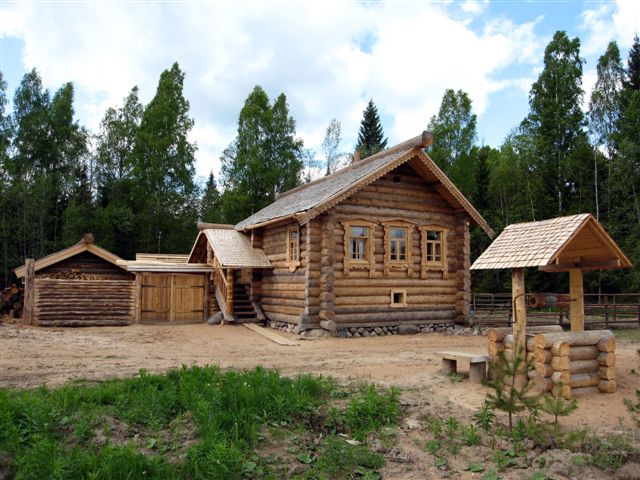 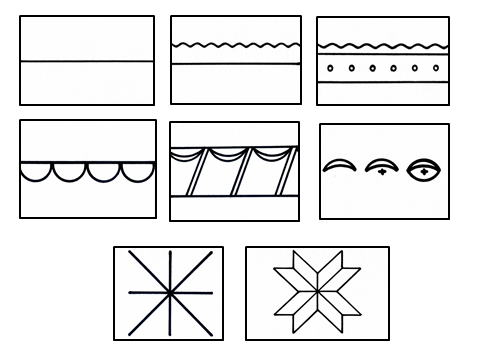 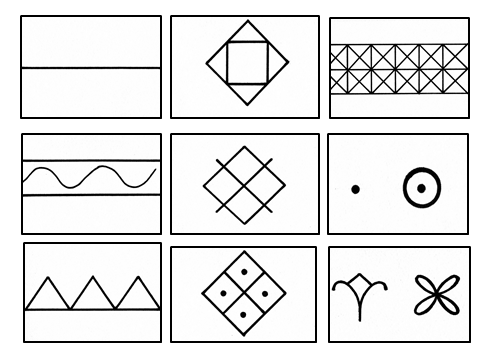 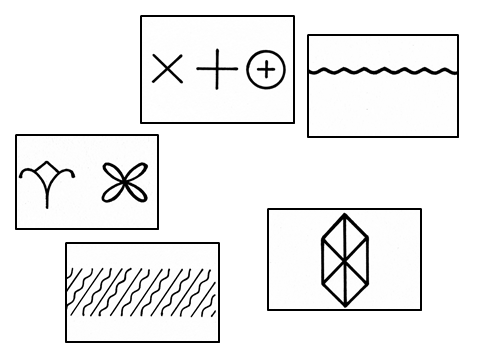 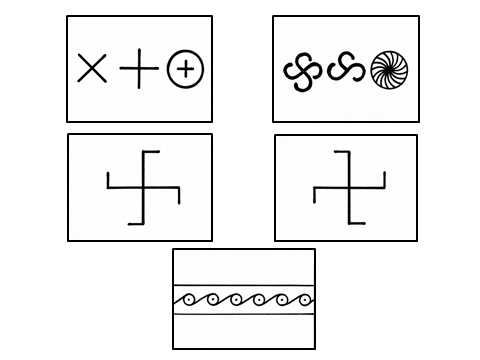 ФИО (полностью)Табуркина Любовь ДмитриевнаМесто работыМОУ «Кировская СОШ № 1»ДолжностьУчитель изобразительного искусстваПредметИзобразительное искусствоКласс5Тема четверти«Древние корни народного искусства»Базовый учебник«Изобразительное искусство Декоративно-прикладное искусство в жизни человека» 5 класс под редакцией Б. М. Неменского (Н. А. Горяева О. В. Островская)№ п/пЭтап урокаНомер слайдов презентацииДеятельность учителяДеятельность ученика1.Организационный моментПриветствует учащихся; настраивает на работуПроверяют готовность к уроку2.Актуализация знанийРефлексияСлайд №1Слайд №2Демонстрирует видеоряд.Фронтальный опрос:- Что научились передавать люди с помощью знаков?Распределяет обучающихся в группы по пять человек.Организует работу обучающихся в парах.Обеспечивает пары раздаточным материалом:-изображение пейзажа;-карточки со знаками.Предлагает каждой группе выполнить задание №1:подобрать карточки и с помощью знаков составить рассказ по пейзажу, представленному на слайде №3 и в раздаточном материале.Организует демонстрацию выполненного задания, оценивание результата. Просматривают видеоряд.Вспоминают пройденный материал, делают выводы:(возможные варианты ответов):- С помощью знаков люди научились рассказывать о своей жизни.Распределяются по парам. Работают в парах.Выполняют задание №1: работают с раздаточным материалом, составляют рассказ по пейзажу.Демонстрируют выполненное задание, оценивают результат, свой и других пар.3.Создание проблемной ситуацииСлайд №3, №4Слайд №5Распределяет обучающихся в группы по пять человек.Организует работу обучающихся в группах.Подводит обучающихся к формулированию проблемного вопроса. Предлагает рассмотреть представленные в видеоряде и раздаточном материале изображения и ответить на вопросы:- Кто принимал участие в постройке дома, и для кого его строили?- Для чего наносили изображения на разные части дома, какие изображения вы узнаёте?- С чем можно сравнить лицевую часть избы?- От чего защищал человек свой дом?Знакомит обучающихся с символическим значением конструкции крестьянской избы, названиями разных частей лицевой её части (охлупень, конёк, причелины, лобовая доска, полотенце, наличники).Формулирует проблемный вопрос: - Что создаёт образный строй традиционного крестьянского жилища?Распределяются по группам, выбирают старшего группы. Работают в группах.Работают с видеорядом и раздаточным материалом, отвечают на вопросы. (возможные варианты ответов):- В постройке дома принимали участие все мужчины семьи, дом строили для семьи.- На разные части дома наносили изображения для защиты и для красоты.- Лицевую часть избы можно сравнить с лицом человека- Человек защищал свой дом от злых сил.Знакомятся с символическим значением конструкции крестьянской избы, сопоставляют названия частей лицевой части крестьянской избы и частей человеческого лица.Высказывают предположения.4.Постановка цели урокаСлайд №6Слайд №7Определяет тему урока:«Убранство русской избы»Подводит учащихся к формулированию цели урока.- Можно ли сказать, что образный строй традиционного крестьянского жилища поможет вам создать представление о жизни русского народа? Высказывают мнение.Формулируют под руководством учителя цель урока:понимание и объяснение целостности образного строя традиционного крестьянского жилища.5.Поиск решения проблемы (совместное открытие нового знания)Первичное закрепление знанийФизкультминуткаСлайд №8, №9. №10Слайд №11, №12Демонстрирует видеоряд,   и проводит фронтальный опрос:- Какие знаки вы узнали в декоре причелин и полотенца?- Какие знаки вы узнали в декоре наличников?- Можете ли вы предположить, почему солнечный знак на наличниках окна изображён половинками внизу, справа и слева, а сверху – полным кругом?Проводит физкультминутку.Просматривают видеоряд, работают с раздаточным материалом, отвечают на вопросы:(возможные варианты ответов):- В декоре причелин и полотенца мы узнали знаки: солнца, земли, неба, стихий. Особенно часто можно встретить знак солнца, ход солнца по небу.- В декоре наличников солнечный знак, как и в декоре причелин и полотенца, является основным. Кроме солнечных знаков мы узнали знак воды, земли, горки, растения.Высказывают предположения.Физкультминутка6.Самостоятельное применение знанийСлайд №13Ставит творческую задачу для групп обучающихся:- выполнить художественно-графическое изображение декора на элементах крестьянской избы (один на выбор для каждого ученика в группе). Затем все элементы, являясь составляющими частями одной избы, приклеиваются на её изображение. Группа представляет окончательный вариант декорированной избы. Организует работу обучающихся в группах.Обеспечивает группы раздаточным материалом:-видеорядом декора причелин, полотенца, лобовой доски, наличников окон русской избы; -изображениями знаков;-вариантами декора элементов крестьянской избы;-трафаретом крестьянской избы и «красного» окна4- коллажем тем четверти. Выполняют творческое задание:- художественно-графическое изображение декора на элементах крестьянской избы (один на выбор для каждого ученика в группе). Затем все элементы, являясь составляющими частями одной избы, приклеивают на её изображение. Группа представляет окончательный вариант декорированной избы.Работают в группах.Работают с раздаточным материалом.7.Рефлексия. Итог урока.Слайд №14Слайд №15Организует выставку групповых творческих работ.Представляет пример декора русской крестьянской избы.Выясняет, уровень понимания и усвоения учащимися темы урока, используя итоговые вопросы:- Рассмотрите выполненные работы, может ли быть такой декор на элементах русской крестьянской избы?Какой вывод можно сделать о том, что создаёт образный строй традиционного крестьянского жилища?Задаёт вопрос:- Какой проблемный вопрос был нами поставлен?- Получили мы ответ на этот вопрос?- Интересно ли вам было узнать о конструкции и декоре традиционной русской избы, представить себя мастерами, умеющими украсить и защитить своё жилище?- Для чего вам необходимы эти знания?- Помните ли вы, какую цель мы поставили в начале урока?- Достигли мы поставленную на уроке цель?Обращает внимание обучающихся на коллаж тем четверти:-Подумайте и отметьте на изображении, о чём мы говорили на этом уроке?Предлагает сравнить с правильным ответом.Выставляют групповые творческие работы.Проводят сравнение и оценку групповых творческих работ.Высказывают мнение.(возможные варианты ответов):-Декор элементов крестьянской избы, представленный в творческих работах групп, может стать украшением и защитой традиционного русского жилища.Делают вывод: -  Конструкция и декор отдельных элементов русской избы создаёт образный строй традиционного крестьянского жилища.Отвечают на вопрос: - Нами был поставлен проблемный вопрос: «Что создаёт образный строй традиционного крестьянского жилища?» -Мы получили ответ на проблемный вопрос.Высказывают мнение.- Эти знания нам необходимы для того, чтобы лучше узнать о жизни наших предков, их традиционном жилище.- Мы поставили цель:понимание и объяснение целостности образного строя традиционного крестьянского жилища.- Поставленную на уроке цель достигли.Работают группами с коллажем тем четверти, отмечают пройденное на уроке.Сравнивают с правильным ответом